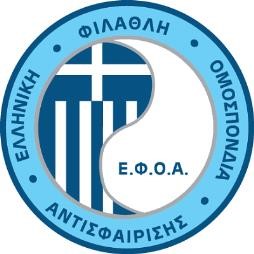 Προκήρυξη Υποβολής Προσφορών Σκοπός : Παγκόσμιο Πρωτάθλημα Αντισφαίρισης – Davis Cup 16-17.09.2023Τόπος διεξαγωγής: Κεντρικό γήπεδο στο Παναθηναϊκό Στάδιο («Στάδιο»)Ημερομηνίες διεξαγωγής: 16-17.09.2023Ημερομηνία ανάρτησης: 21.08.2023Ημερομηνία κατάθεσης προσφορών: 29.08.2023Αντικείμενο Προκήρυξης:  ΜΙΣΘΩΣΗ - ΤΟΠΟΘΕΤΗΣΗ ΕΞΕΔΡΩΝ ΣΤΟ ΣΤΑΔΙΟΗ προσφορά κάθε ενδιαφερομένου πρέπει να περιλαμβάνει τα εξής: Προμήθεια και μεταφορά στο χώρο του Σταδίου του απαιτούμενου εξοπλισμού για την εγκατάσταση εξεδρών (κερκίδων). Οι κερκίδες που θα τοποθετηθούν θα είναι τεσσάρων παράλληλων σειρών προς τις μεγάλες διαστάσεις του γηπέδου τένις που θα κατασκευαστεί και πέντε παράλληλων σειρών προς τις μικρές διαστάσεις του γηπέδου τένις που θα κατασκευαστεί (διαστάσεις που βρίσκονται προς την σφενδόνη του Σταδίου και προς την κεντρική έξοδο του Σταδίου). Τοποθέτηση ελαστικών μεμβρανών σε όλη την επιφάνεια που θα τοποθετηθούν οι εξέδρες – κερκίδες και στη συνέχεια τοποθέτηση επί της ελαστικής μεμβράνης ξύλινων δοκών ορθογονικής διατομής επί των οποίων θα τοποθετηθούν τα μεταλλικά στοιχεία των εξεδρών – κερκίδων.  Υλοποίηση της συναρμολόγησης – τοποθέτησης των εξεδρών επί της δημιουργηθείσας υποδομής.Τοποθέτηση επί των μεταλλικών κερκίδων καθισμάτων και αρίθμηση αυτών. Για λόγους αισθητικής οι πλευρές των κερκίδων θα επενδυθούν με πανί καλά τεντωμένο χρώματος επιλογής της ΕΦΟΑ.  Αποσυναρμολόγηση του τοποθετηθέντος εξοπλισμού και εξεδρών και μεταφορά τους εκτός των εγκαταστάσεων του Σταδίου. Κάθε άλλη εργασία που δυνατόν να απαιτείται για την δημιουργία – τοποθέτηση των εξεδρών και απομάκρυνσή τους.  Για λόγους προστασίας της υφιστάμενης επιφανείας, αλλά και για την ορθή διαμόρφωση των κερκίδων, η κατασκευή τους θα πρέπει να διαθέτει πιστοποίηση. Η κατασκευή και η αποξήλωση / απομάκρυνση των κερκίδων θα πρέπει να γίνει, σύμφωνα με τους κανόνες της τεχνικής, χωρίς να προκαλέσει ζημίες στο Στάδιο. Πιθανές ζημίες και η αποκατάστασή τους θα βαρύνουν τον Ανάδοχο.Με την ολοκλήρωση της τοποθέτησης των κερκίδων, ο Ανάδοχος θα καλεί εγγράφως την τεχνική επιτροπή της ΕΦΟΑ για την παραλαβή αυτών, η οποία και θα παραλαμβάνει τις κερκίδες, εφόσον πληρούν τις τεχνικές προδιαγραφές, τεχνική περιγραφή και κατασκευαστικά σχέδια. Εφόσον υφίσταται οποιοδήποτε ελάττωμα ή πρόβλημα, θα αποκαθίσταται άμεσα από τον ανάδοχο.  Οι κερκίδες θα αποσυναρμολογηθούν και απομακρυνθούν με έξοδα και ευθύνη του αναδόχου, το αργότερο μέχρι την 18.09.2023.  Η ολοκλήρωση της κατασκευής – τοποθέτησης των κερκίδων στο Στάδιο θα πραγματοποιηθεί μέχρι την 11.9.2023 και η αποσυναρμολόγηση και απομάκρυνση κάθε υλικού μέχρι την 18.9.2023.Ο ανάδοχος θα παράσχει επίσης εξειδικευμένο τεχνικό προσωπικό καθόλη τη διάρκεια των αγώνων για άμεση επίλυση οποιουδήποτε προβλήματος. ΣΥΝΑΨΗ ΣΥΜΒΑΣΗΣ - ΤΡΟΠΟΣ ΠΛΗΡΩΜΗΣ  Με τον επιλεγέντα ανάδοχο θα υπογραφεί σχετική σύμβαση, η οποία μεταξύ άλλων θα προβλέπει ότι το συμβατικό αντάλλαγμα θα καταβληθεί ως εξής, με την έκδοση των νομίμων παραστατικών: 35% προκαταβολή με την υπογραφή της σύμβασης, 30% την 31.08.2023 και 35% την 18.09.2023, πλέον ΦΠΑ επί ολοκλήρου του συμβατικού ανταλλάγματος. Το ποσό της τελευταίας καταβολής ποσοστού 35% θα καταβληθεί υπό την προϋπόθεση της έγκαιρης εκπλήρωσης όλων των συμβατικών υποχρεώσεων του αναδόχου.   ΑΞΙΟΛΟΓΗΣΗ ΕΜΠΕΙΡΙΑΣ – ΠΑΡΟΧΗ ΠΑΡΟΜΟΙΩΝ ΥΠΗΡΕΣΙΩΝΓια την επιλογή του αναδόχου στη βάση της πλέον οικονομικής προσφοράς, θα αξιολογηθεί μεταξύ άλλων και ο παράγοντας εμπειρίας και παροχής παρόμοιων υπηρεσιών στο παρελθόν σε αρχαιολογικό χώρο ή σε μεταβυζαντινό χώρο ή σε χώρο νεότερου μνημείου, που προστατεύονται από το ΥΠΠΟ.ΟΙΚΟΝΟΜΙΚΗ ΠΡΟΣΦΟΡΑΗ οικονομική προσφορά κάθε ενδιαφερόμενου υποβάλλεται μέχρι την 29.08.2023 και ώρα 15.00 στα γραφεία της ΕΦΟΑ (υπεύθυνη παραλαβής προσφορών κα Νατάσσα Παπαδημητρίου) σε κλειστό σφραγισμένο φάκελλο. Για την παραλαβή κάθε υποβαλλόμενης προσφοράς θα υπογράφεται απόδειξη παραλαβής με την οποία θα πιστοποιείται και η κατάθεση της προσφοράς σε κλειστό σφραγισμένο φάκελο. Σε περίπτωση εκπρόθεσμης υποβολής ή υποβολής προσφοράς με οποιοδήποτε άλλο τρόπο ή υποβολής προσφοράς σε μη κλειστό φάκελο η προσφορά του ενδιαφερομένου απορρίπτεται χωρίς την οποιαδήποτε αξιολόγηση και δεν λαμβάνεται υπόψη. ΕΠΙΦΥΛΑΞΗ: Η ΕΦΟΑ διατηρεί το δικαίωμα μη ολοκλήρωσης ή ακύρωσης της παρούσας προκήρυξης ή ανάκλησης του προκηρυχθέντος διαγωνισμού αζημίως, σε περίπτωση που δεν παρασχεθούν οι απαιτούμενες άδειες τελέσεως του πρωταθλήματος. Επιπρόσθετα, κάθε ενδιαφερόμενος υποχρεούται να συμμορφούται με οποιαδήποτε προϋπόθεση που θα περιλαμβάνεται στη σχετική άδεια τέλεσης των αγώνων.ΔΙΕΥΚΡΙΝΙΣΕΙΣ – ΠΛΗΡΟΦΟΡΙΕΣ:Κάθε ενδιαφερόμενος δύναται να υποβάλει έγγραφα αιτήματα παροχής διευκρινίσεων / πληροφοριών μέσω σχετικού ηλεκτρονικού μηνύματος στο e-mail info@efoa.gr υπόψη Επιτροπής Υλικού και Προμηθειών. Θα καταβληθεί κάθε δυνατή προσπάθεια για την άμεση παροχή των αιτουμένων διευκρινίσεων – πληροφοριών.   ΕΠΙΣΥΝΑΠΤΟΜΕΝΑ ΣΧΕΔΙΑΘα χορηγηθούν σε κάθε ενδιαφερόμενο από την ΕΦΟΑ (υπεύθυνη κα Νατάσσα Παπαδημητρίου). Η ΕΠΙΤΡΟΠΗ ΥΛΙΚΟΥ & ΠΡΟΜΗΘΕΙΩΝΤΗΣ Ε.Φ.Ο.Α.